ΕΡΩΤΗΣΗ 1 ΑΠΑΝΤΗΣΗ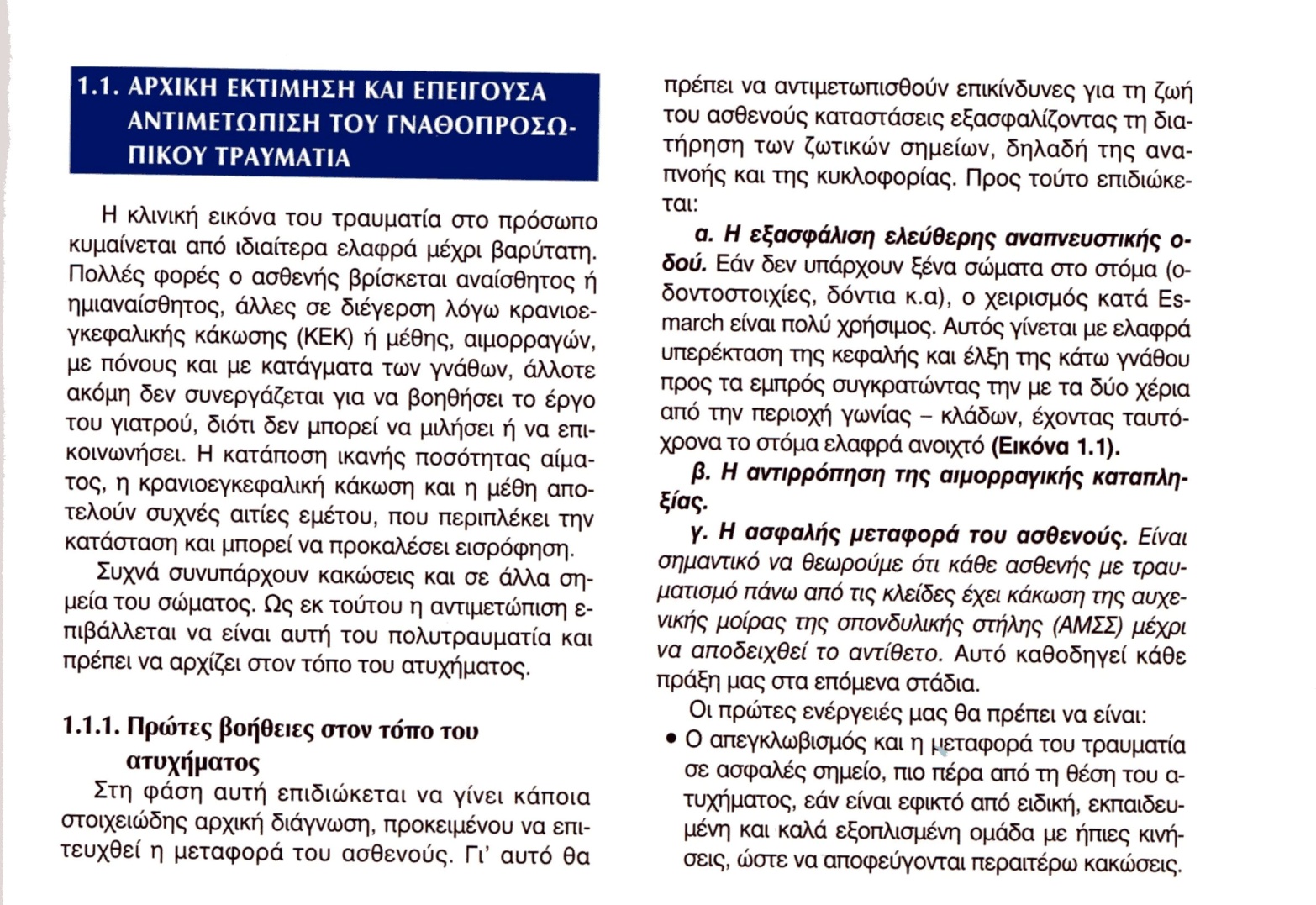 ΕΡΩΤΗΣΗ 2ΑΠΑΝΤΗΣΗ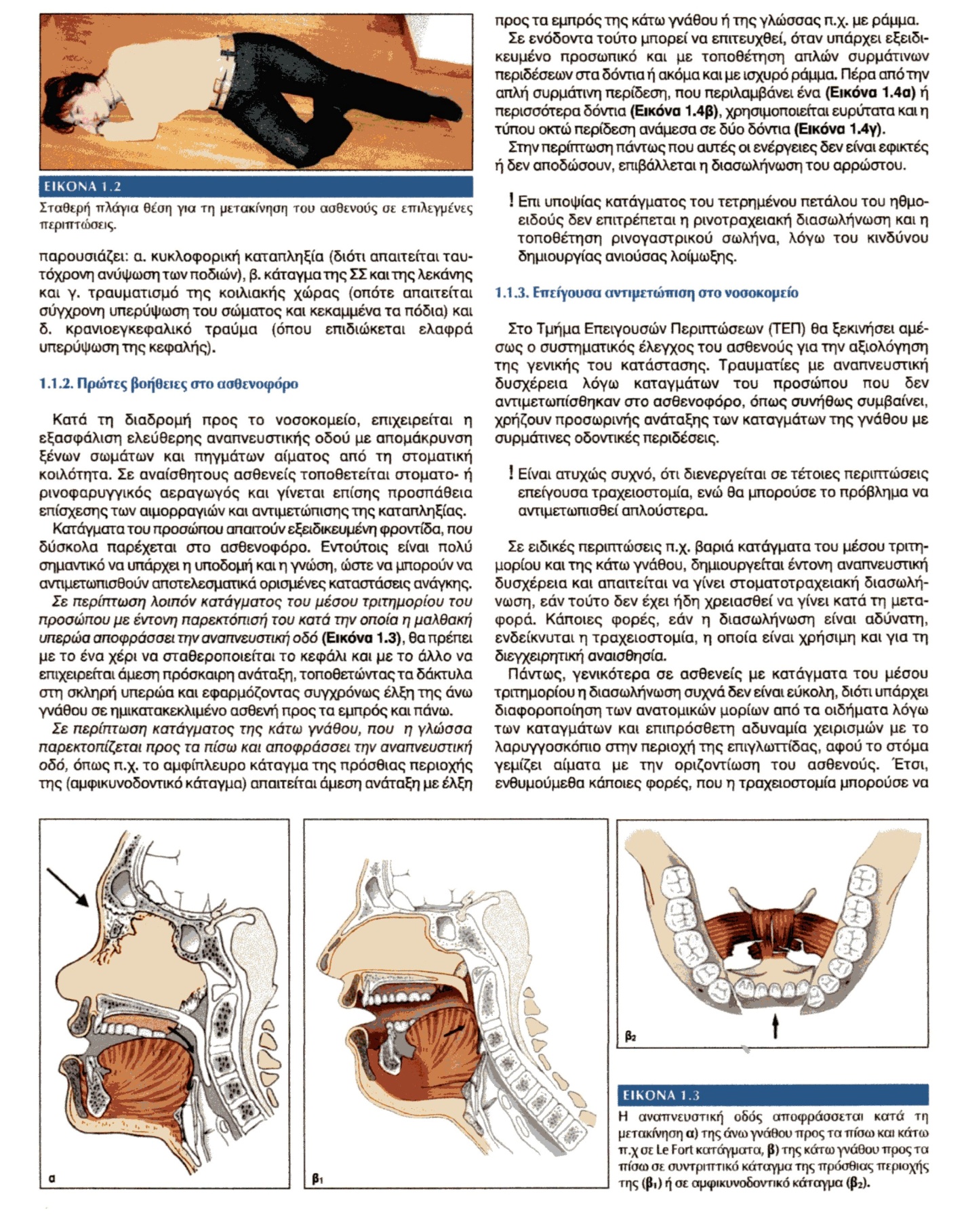 ΕΡΩΤΗΣΗ 3ΑΠΑΝΤΗΣΗΈλξη της γλώσσας προς τα εμπρός και συγκράτηση με ισχυρό (χοντρό) ράμμα έξω από το στόμα, το οποίο καθηλώνεται στο δέρμα του γενείου  ΕΡΩΤΗΣΗ 4ΑΠΑΝΤΗΣΗ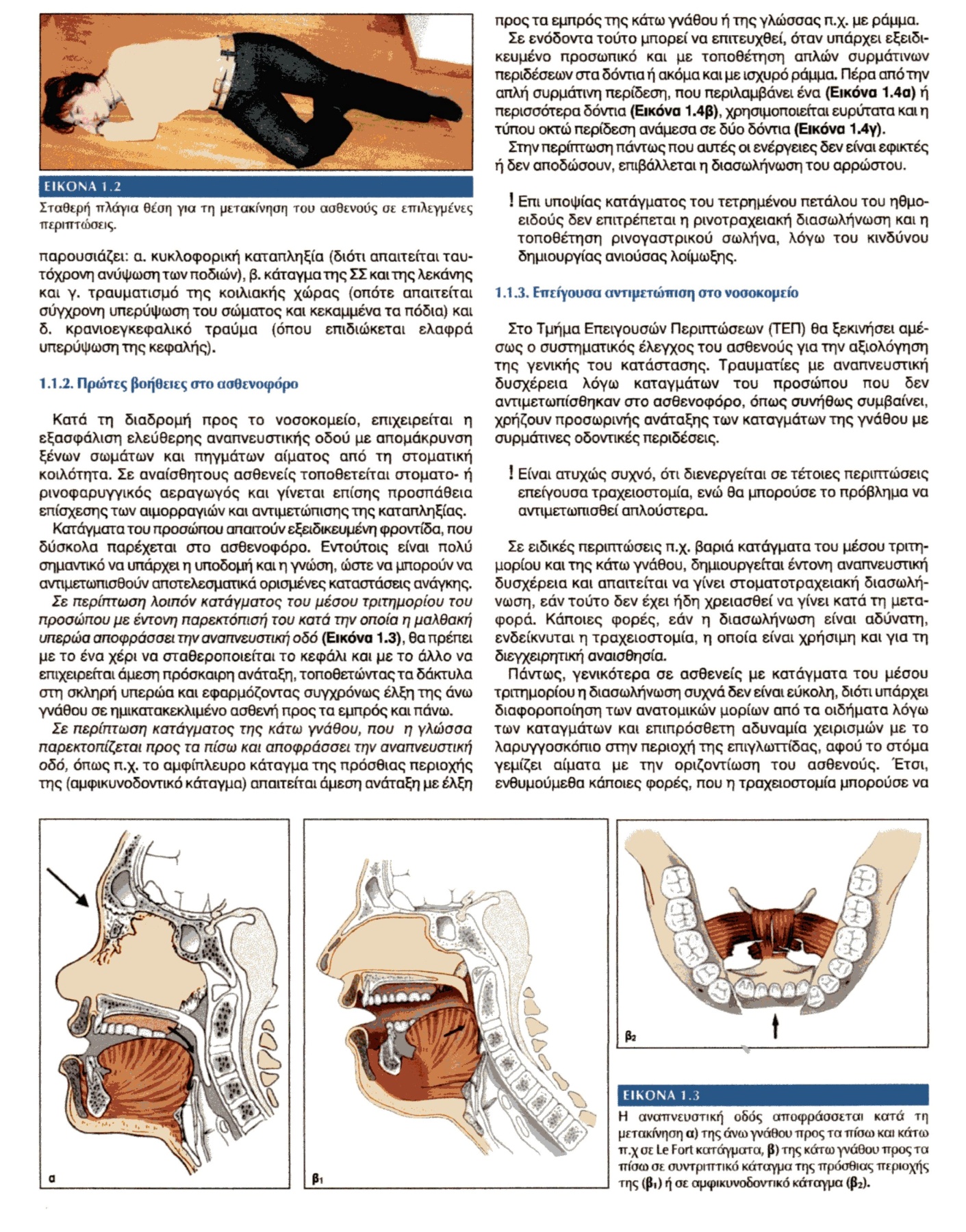 ΕΡΩΤΗΣΗ 5ΑΠΑΝΤΗΣΗ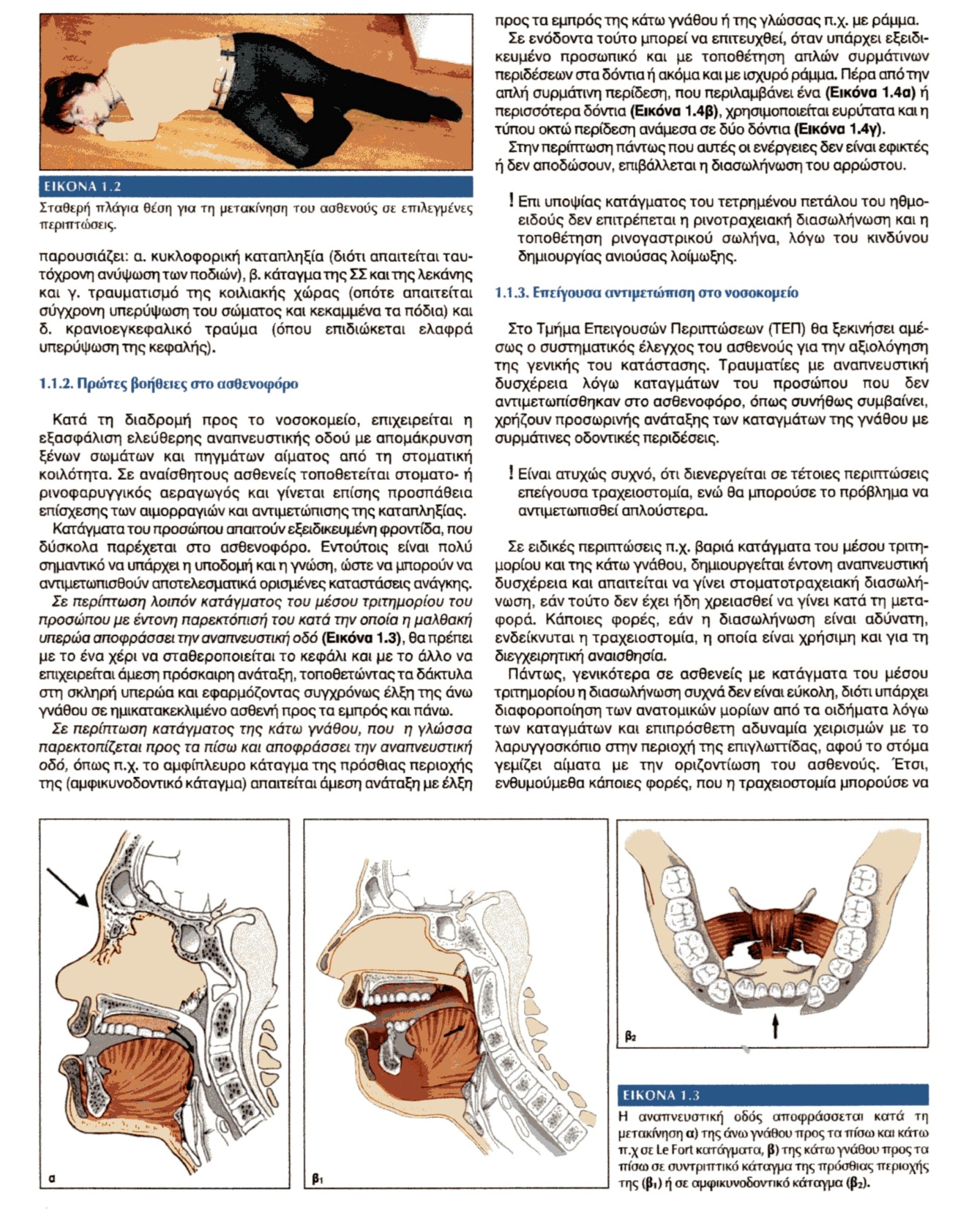 ΕΡΩΤΗΣΗ 6ΑΠΑΝΤΗΣΗ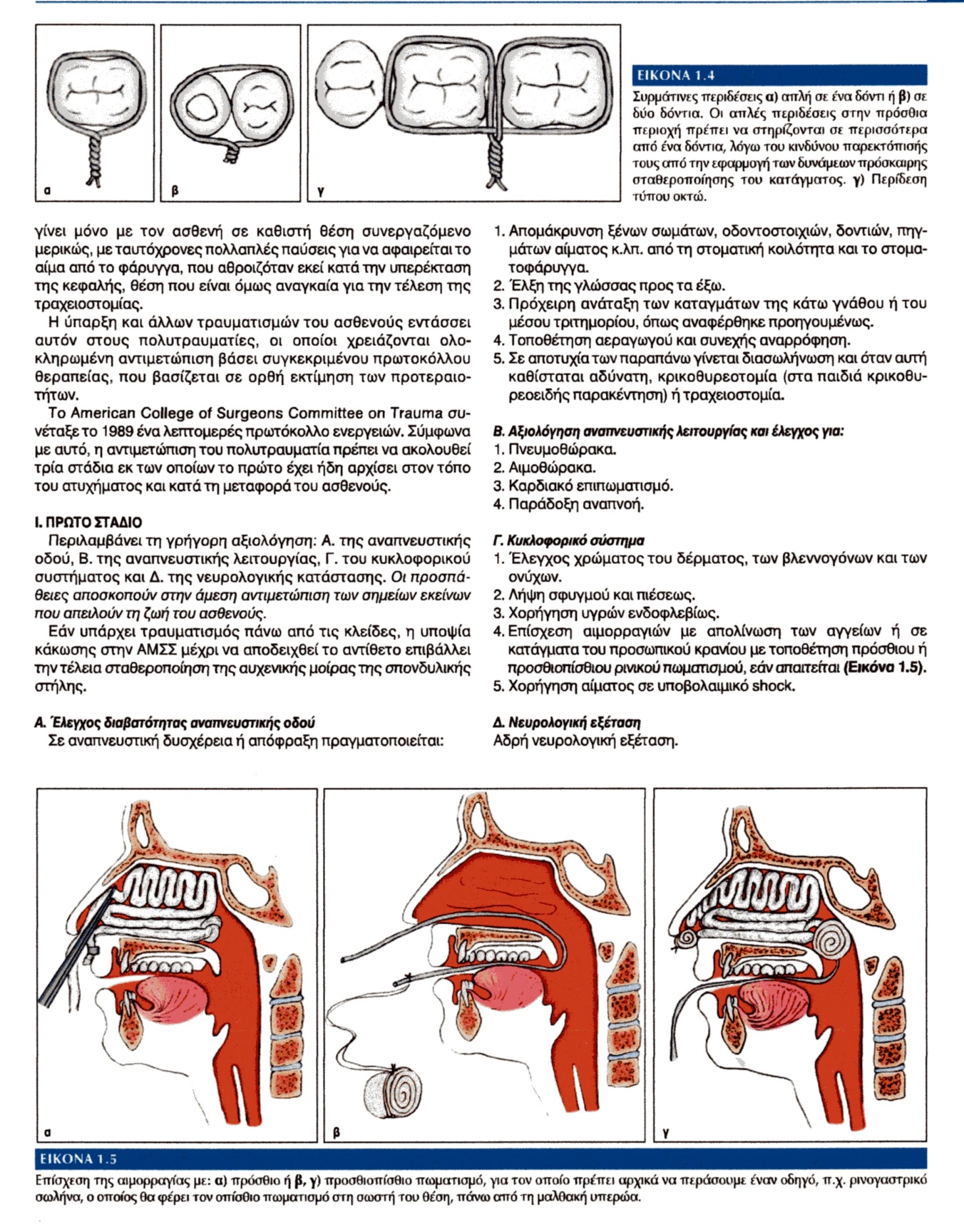 ΕΡΩΤΗΣΗ 7ΑΠΑΝΤΗΣΗ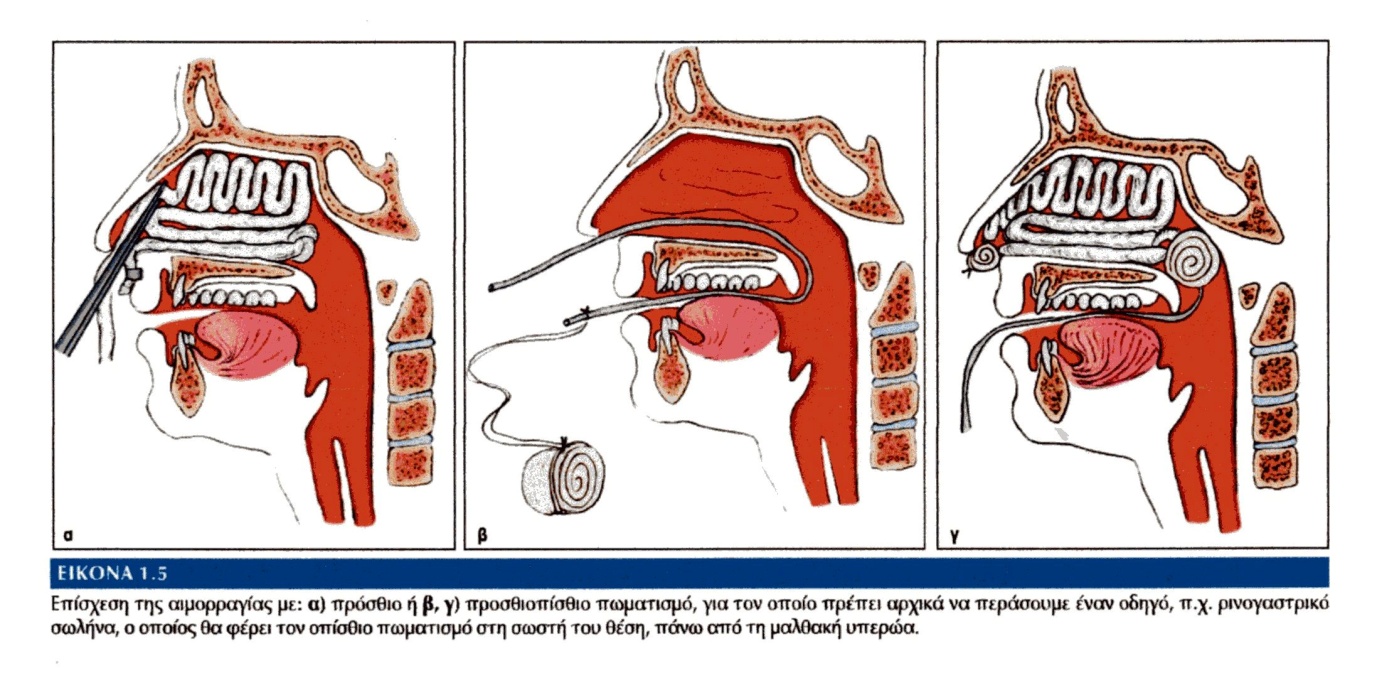 ΕΡΩΤΗΣΗ 8ΑΠΑΝΤΗΣΗΚατά την ψηλάφηση του ριζορρινίου η μετάδοση της κίνησης σ’ αυτό όταν ταυτόχρονα μετακινούνται τα πρόσθια δόντια της άνω γνάθου   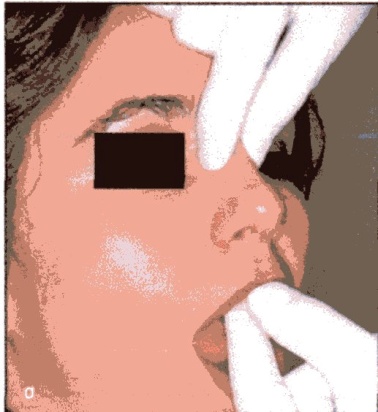 ΕΡΩΤΗΣΗ 9ΑΠΑΝΤΗΣΗ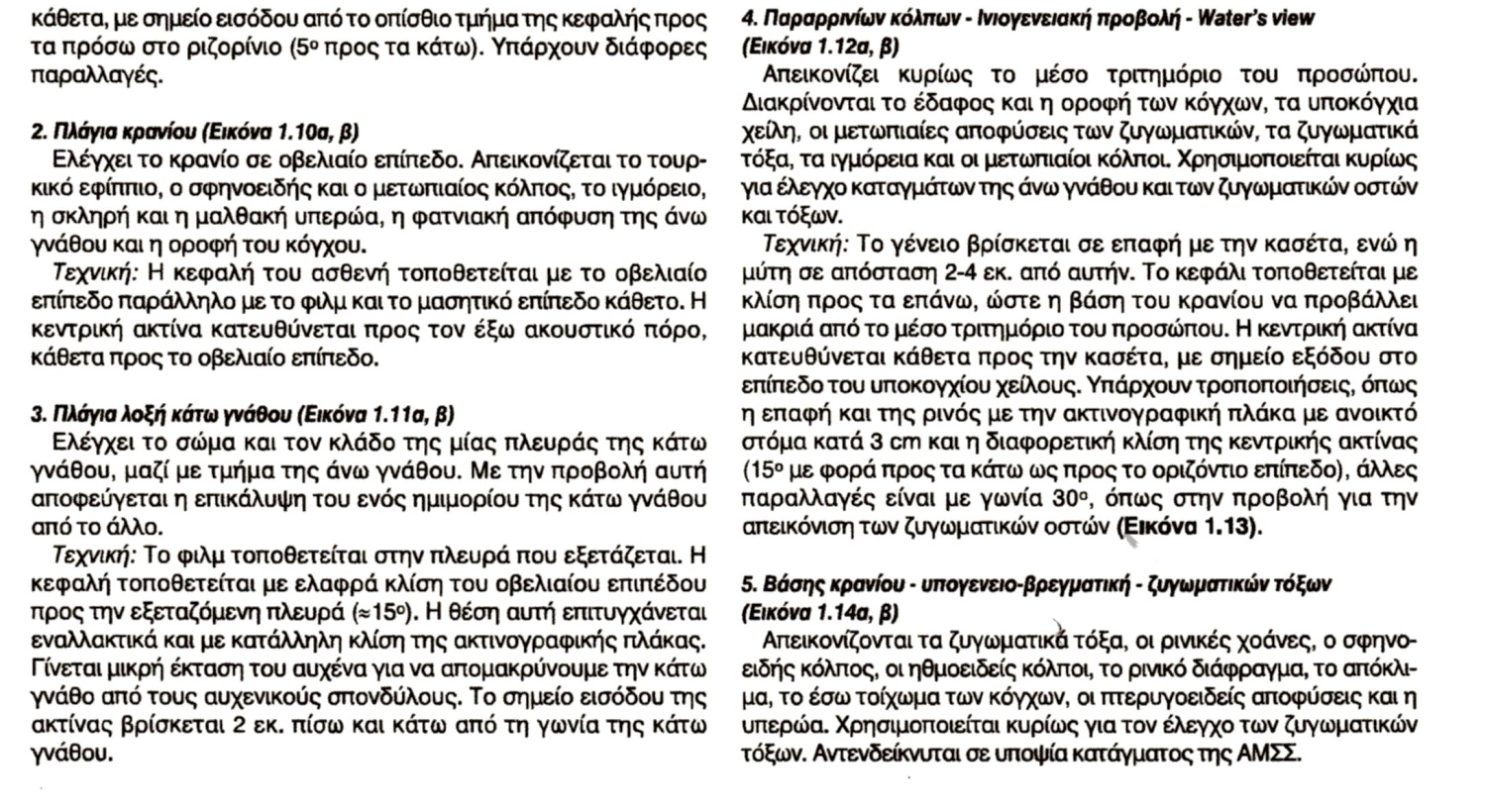 ΕΡΩΤΗΣΗ 10ΑΠΑΝΤΗΣΗ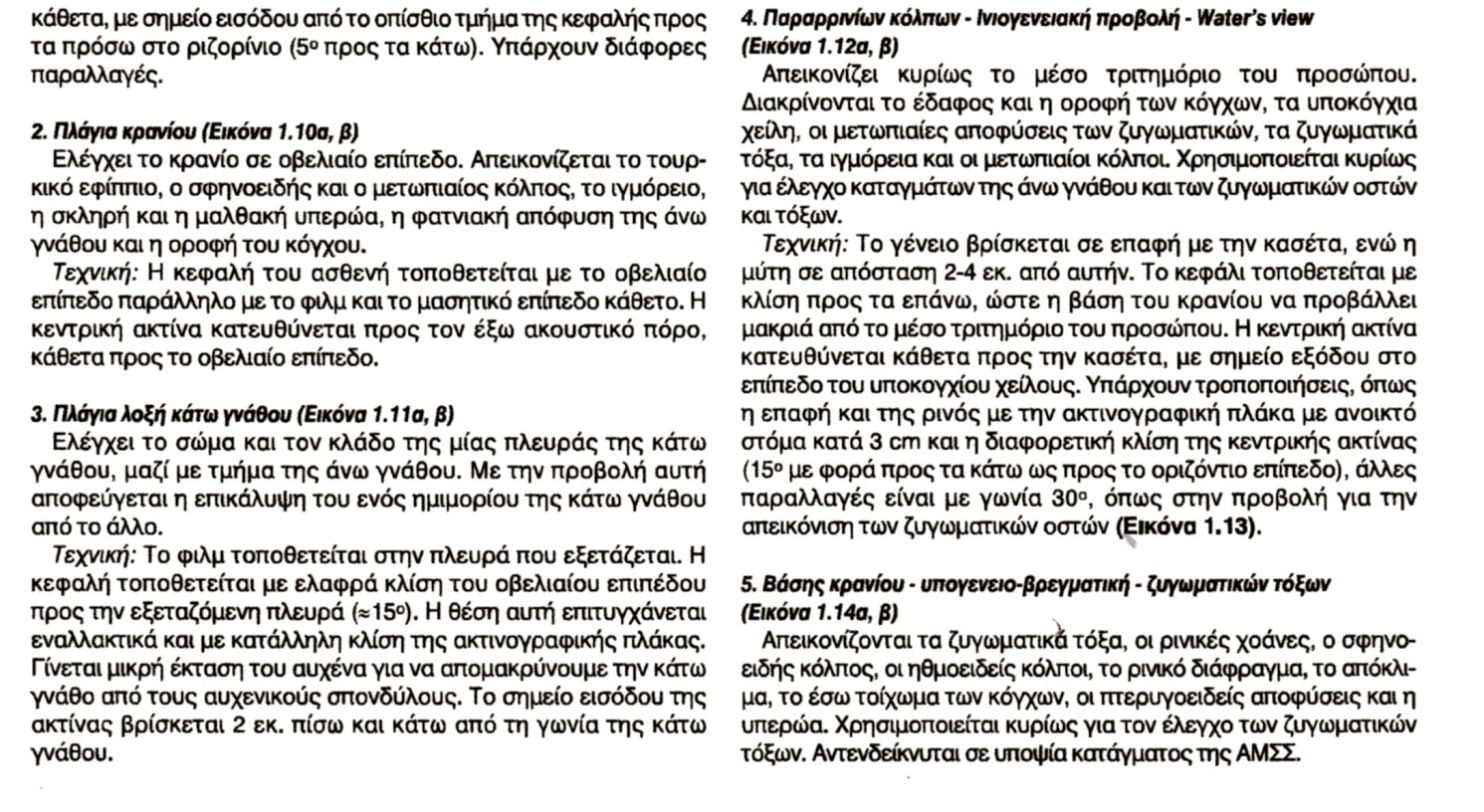 ΕΡΩΤΗΣΗ 11ΑΠΑΝΤΗΣΗΕΡΩΤΗΣΗ 12ΑΠΑΝΤΗΣΗ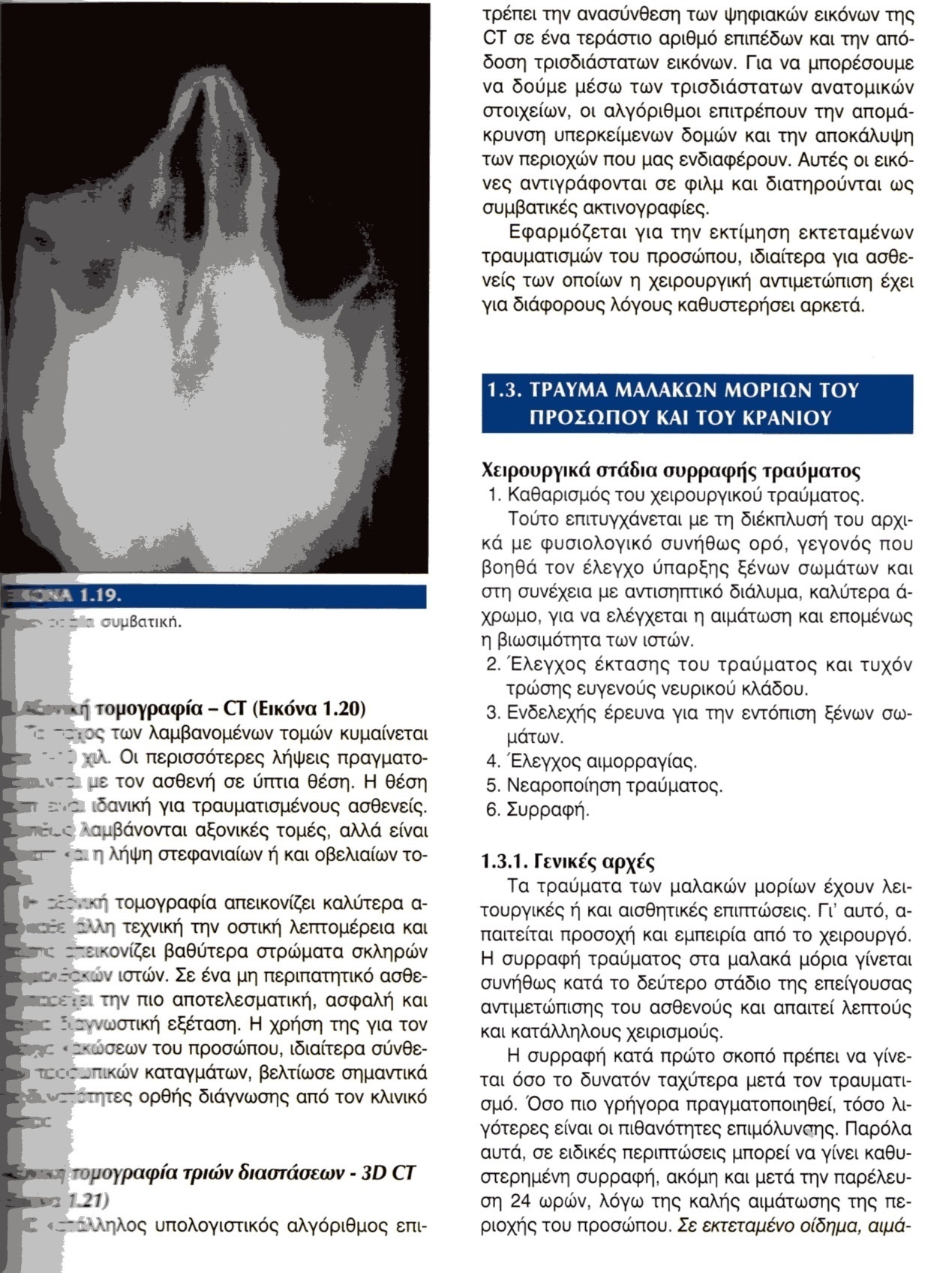 ΕΡΩΤΗΣΗ 13ΑΠΑΝΤΗΣΗ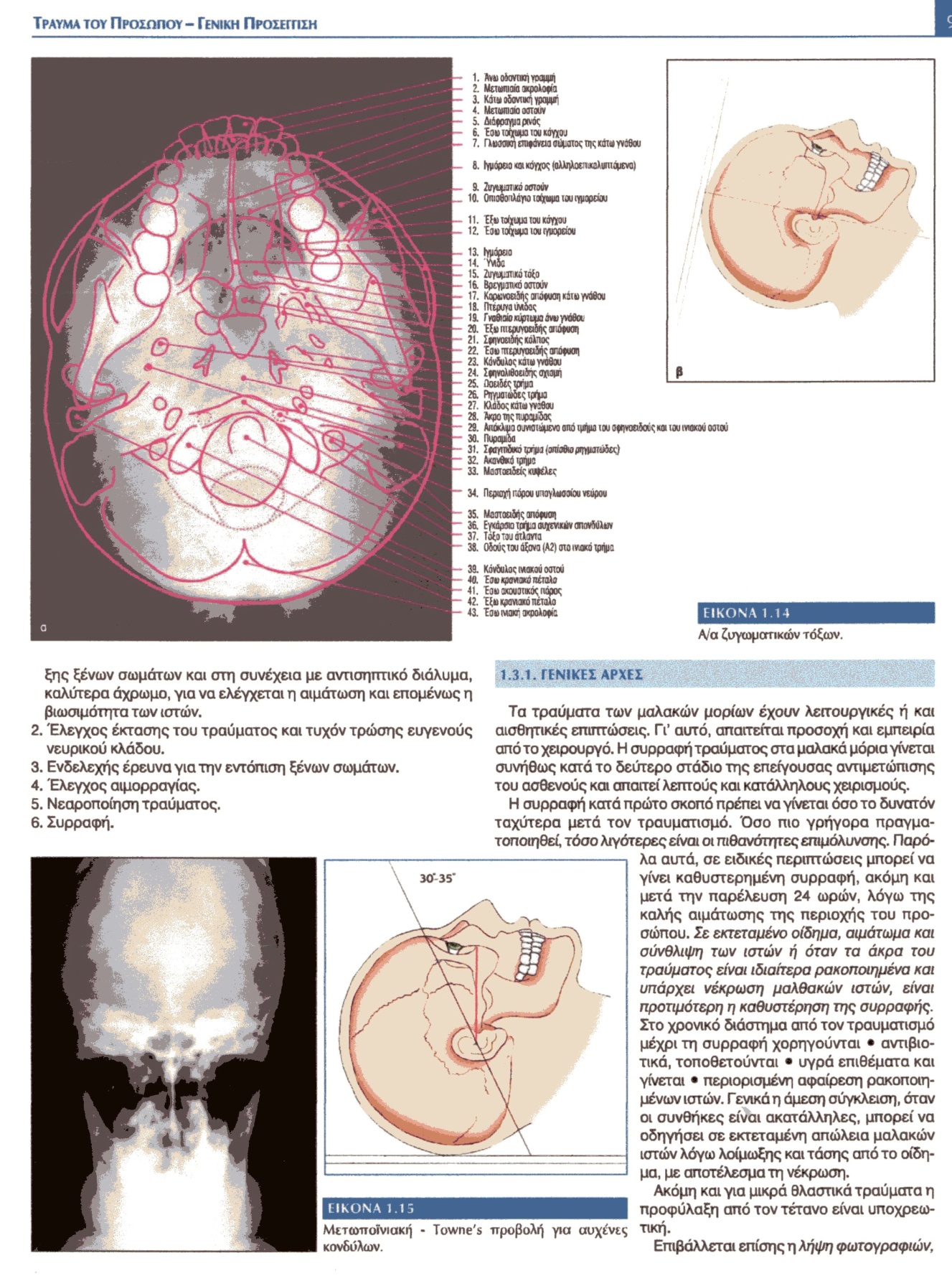 ΕΡΩΤΗΣΗ 14ΑΠΑΝΤΗΣΗ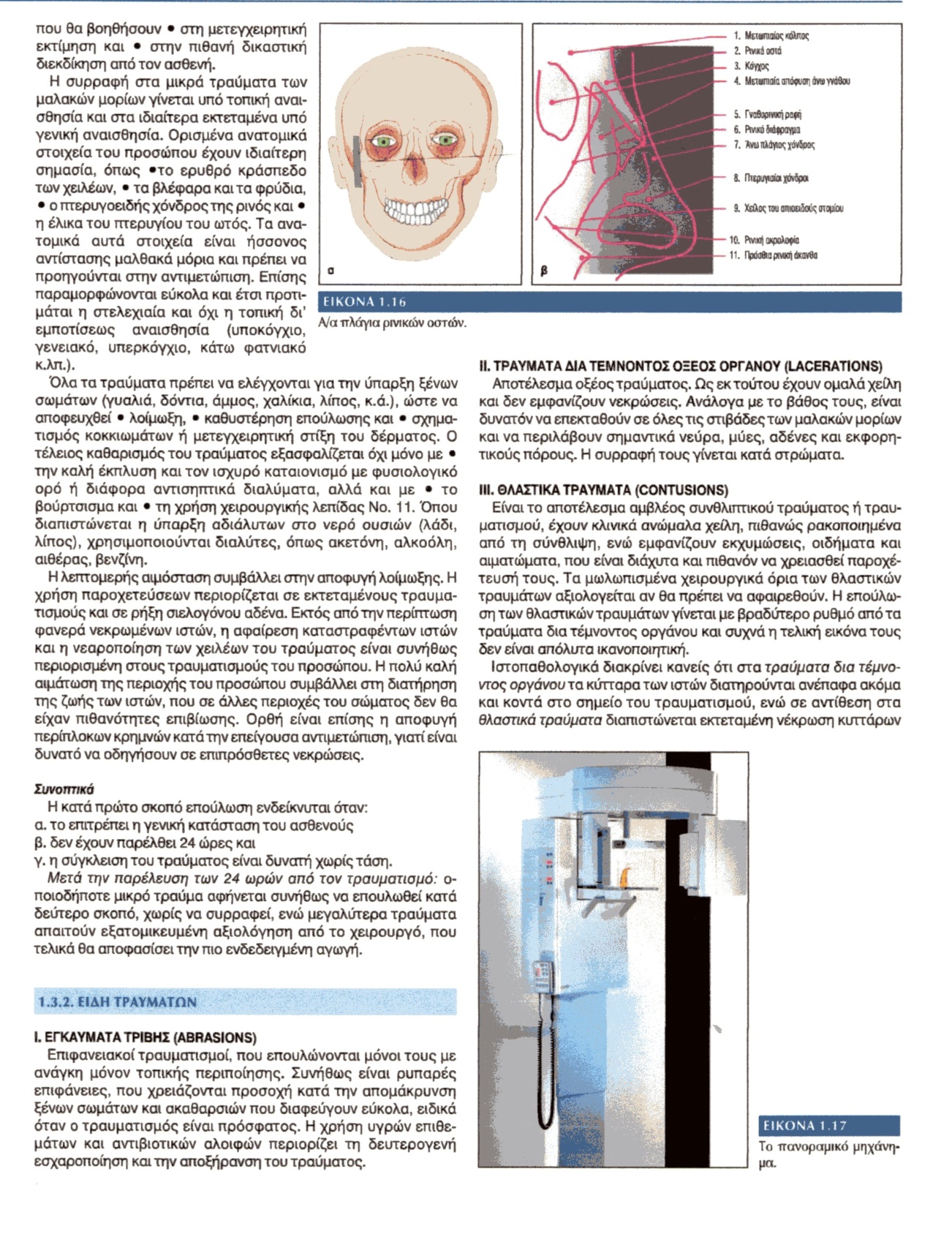 ΕΡΩΤΗΣΗ 15ΑΠΑΝΤΗΣΗΕΡΩΤΗΣΗ 16ΑΠΑΝΤΗΣΗΗ μικροχειρουργική αποκατάσταση σε απώτερο χρόνο δεν δίνει τόσο καλά αποτελέσματαΜε την πάροδο του χρόνου επέρχεται σταδιακή εκφύλιση των νευρικών ινών Η δημιουργούμενη ίνωση στα χείλη του τραύματος κάνει προβληματική την ανεύρεση των νευρικών κολοβωμάτωνΕΡΩΤΗΣΗ 17ΑΠΑΝΤΗΣΗ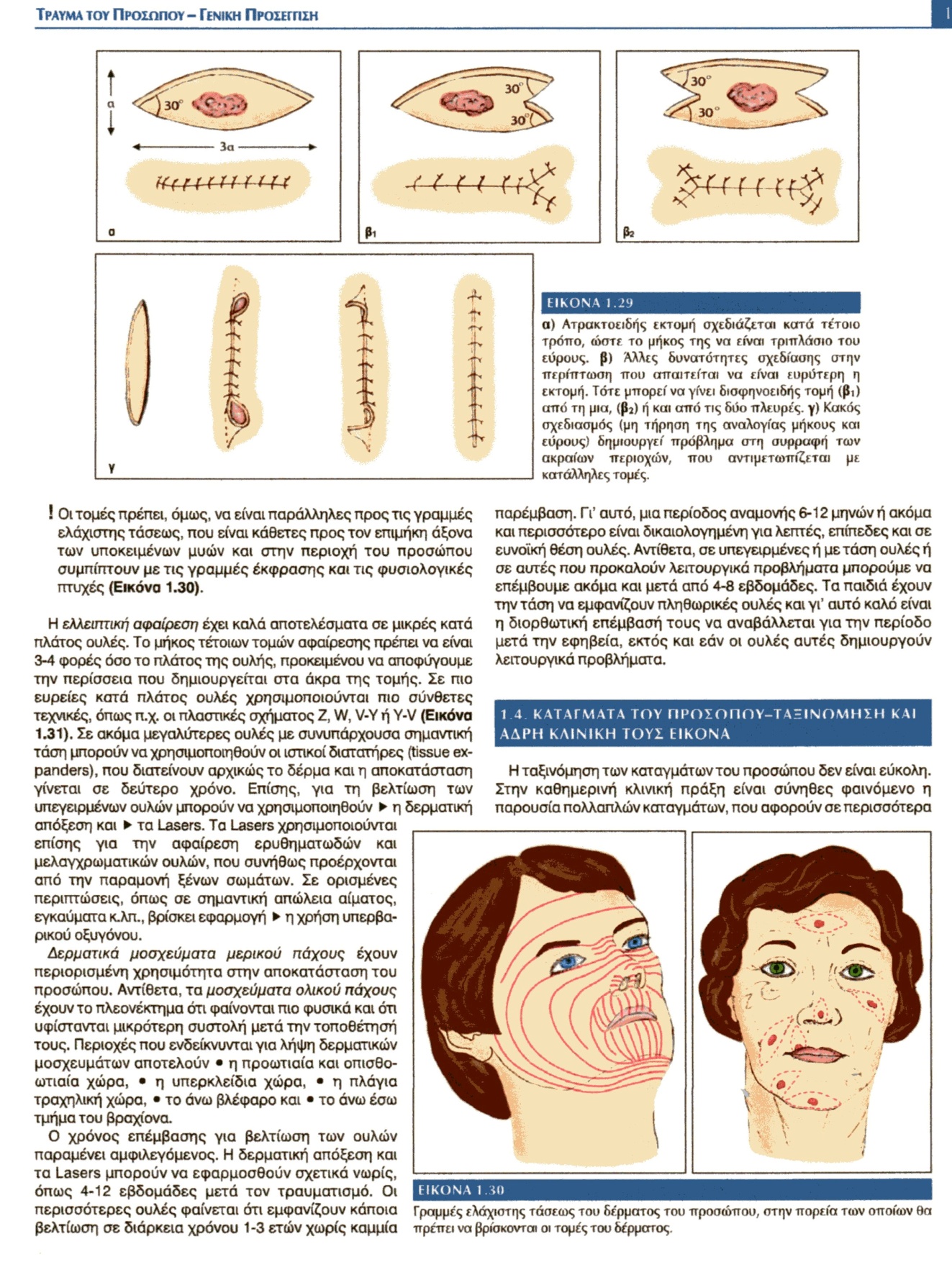 ΕΡΩΤΗΣΗ 18ΑΠΑΝΤΗΣΗ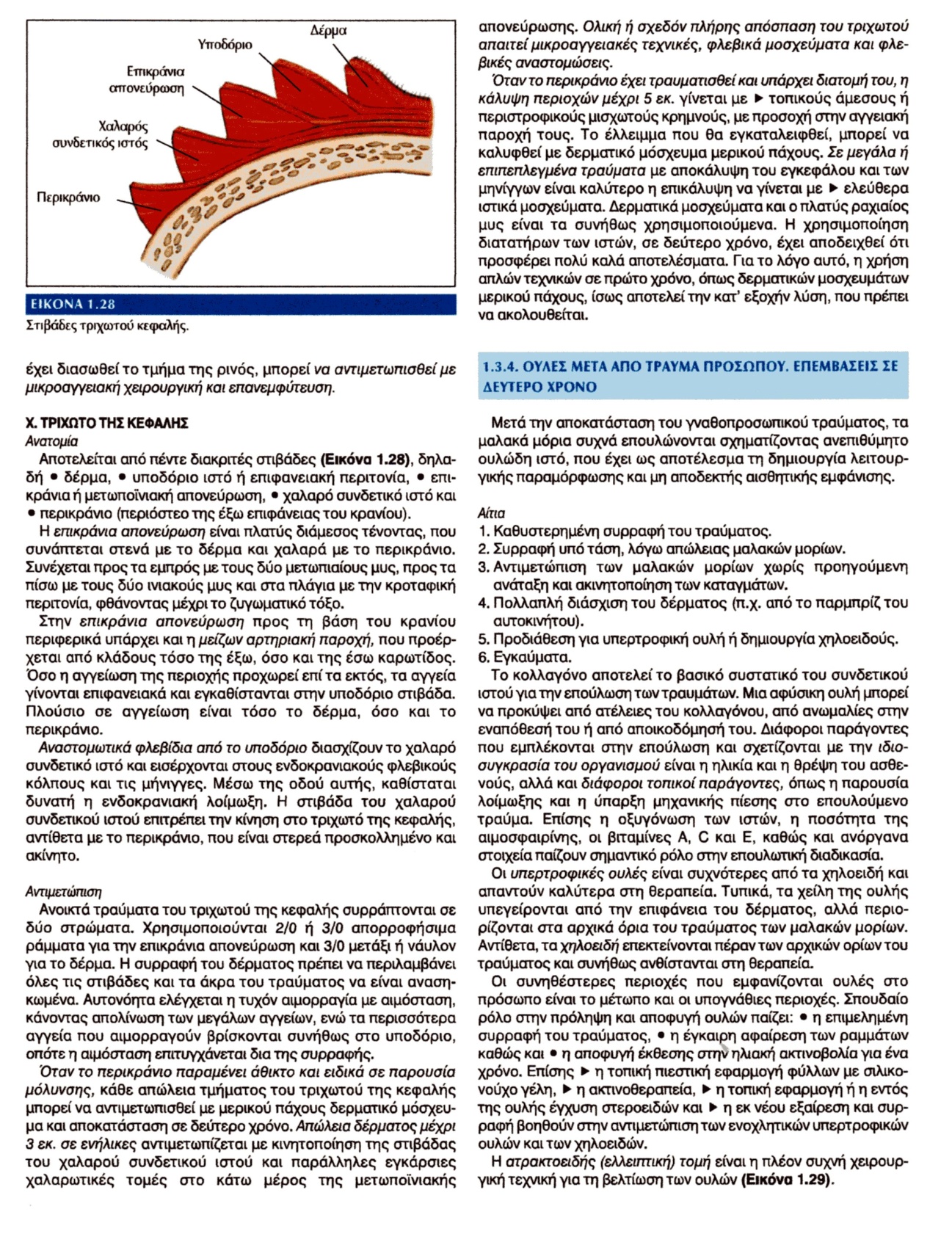 ΕΡΩΤΗΣΗ 19ΑΠΑΝΤΗΣΗ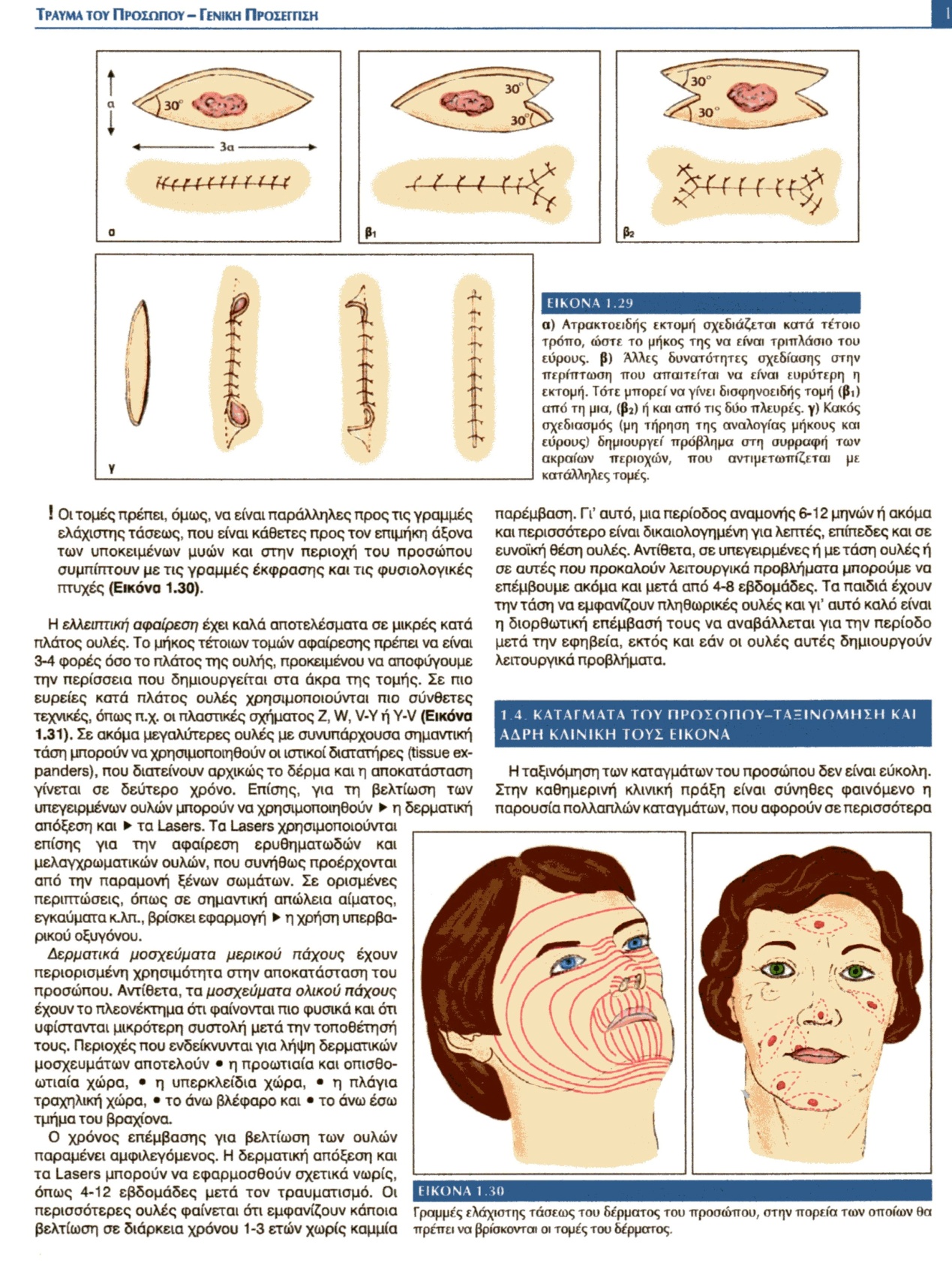 ΕΡΩΤΗΣΗ 20ΑΠΑΝΤΗΣΗΕΡΩΤΗΣΗ 21ΑΠΑΝΤΗΣΗΣτα κατάγματα του κάτω τριτημορίου του προσώπου περιλαμβάνονται  της κάτω γνάθουΕΡΩΤΗΣΗ 22ΑΠΑΝΤΗΣΗ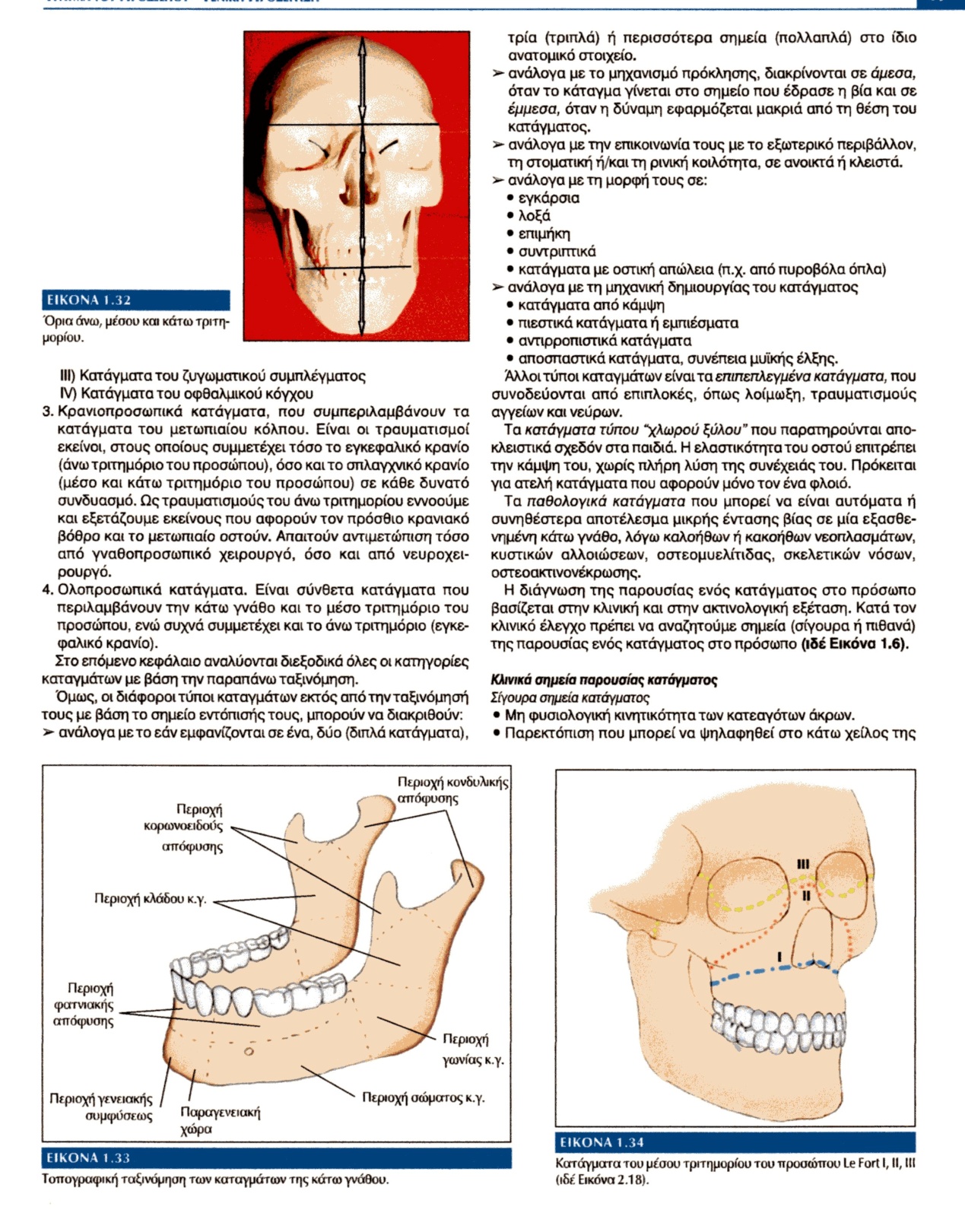 ΕΡΩΤΗΣΗ 23ΑΠΑΝΤΗΣΗΕΡΩΤΗΣΗ 24ΑΠΑΝΤΗΣΗ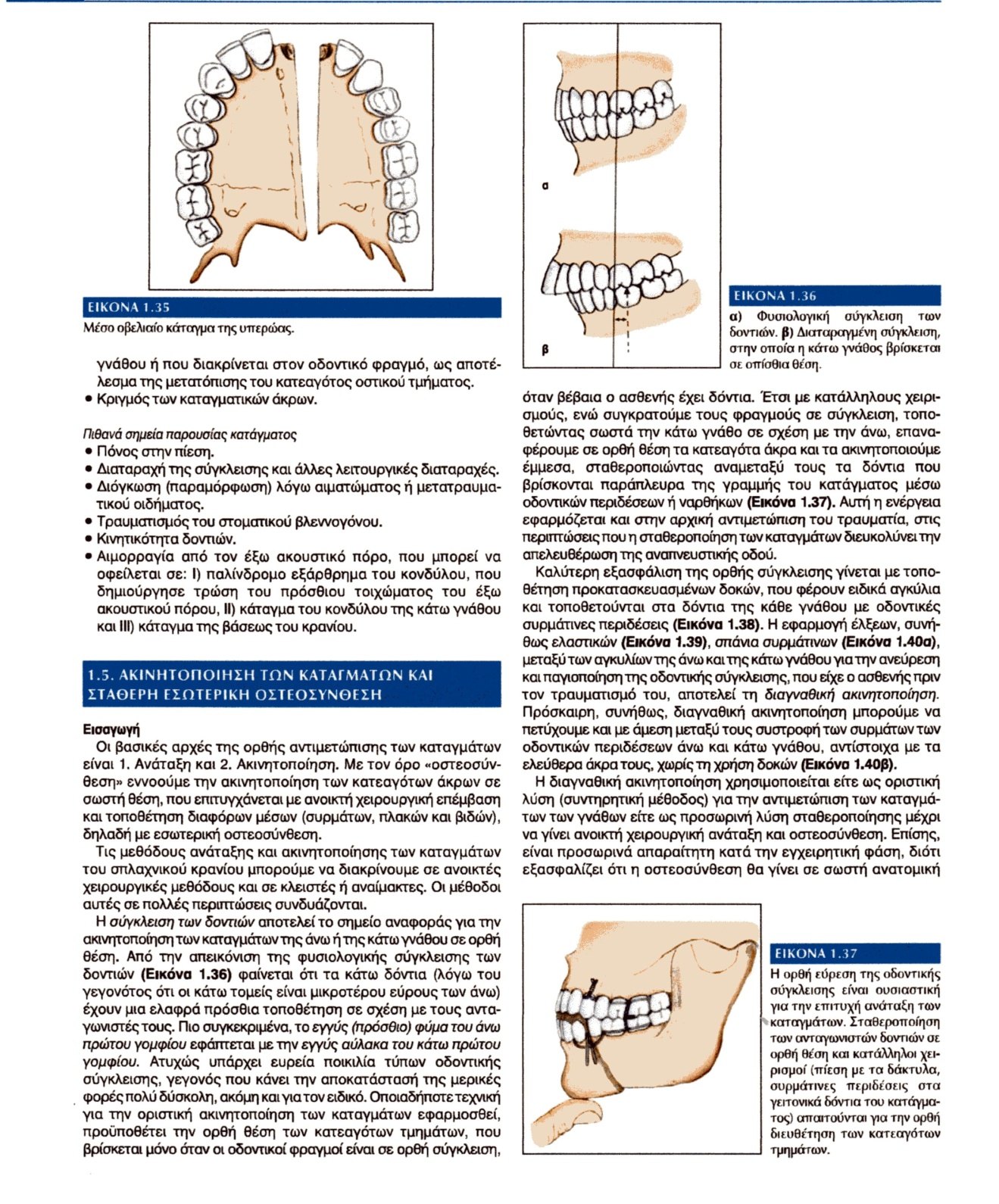 ΕΡΩΤΗΣΗ 25ΑΠΑΝΤΗΣΗ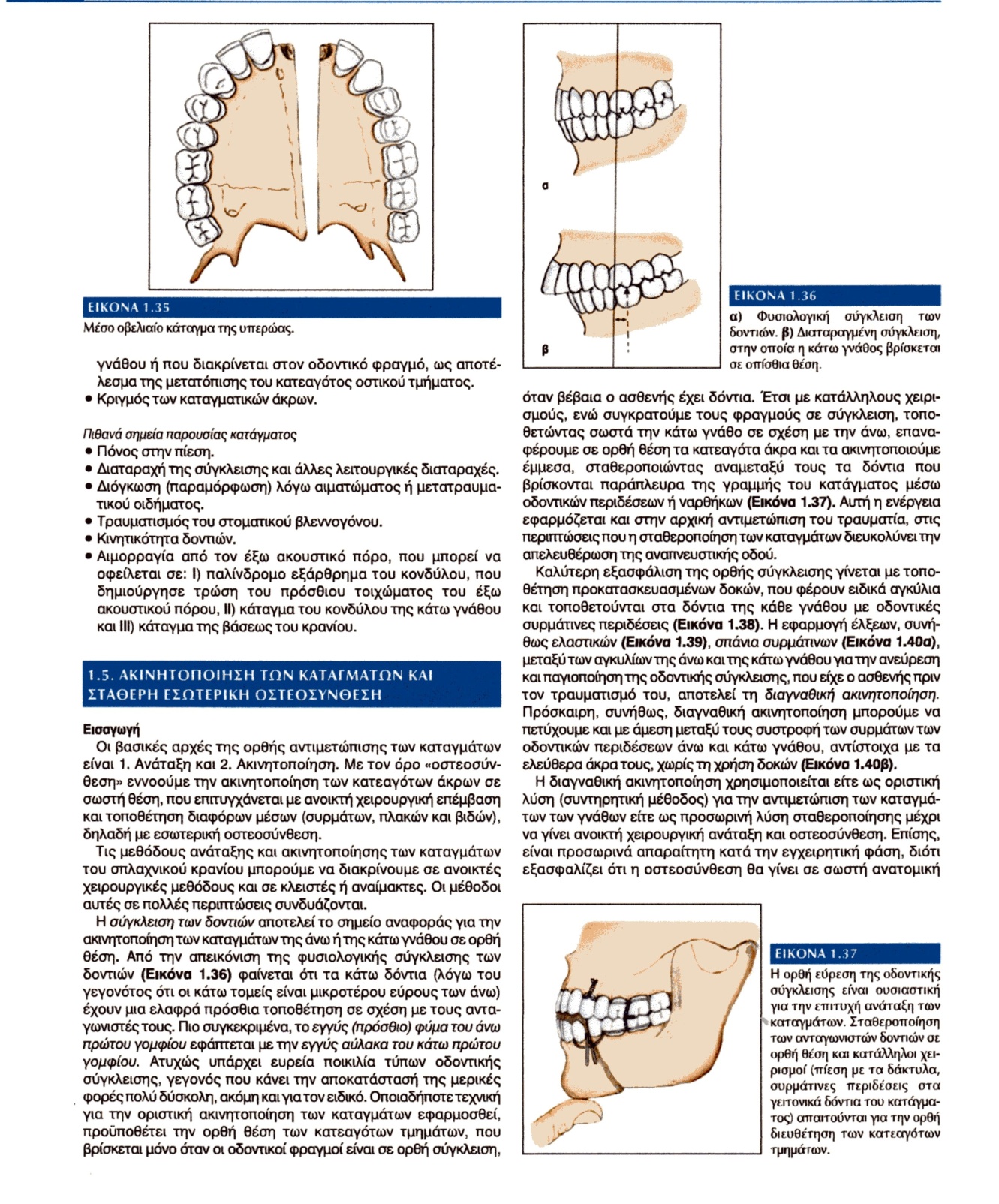 ΕΡΩΤΗΣΗ 26ΑΠΑΝΤΗΣΗ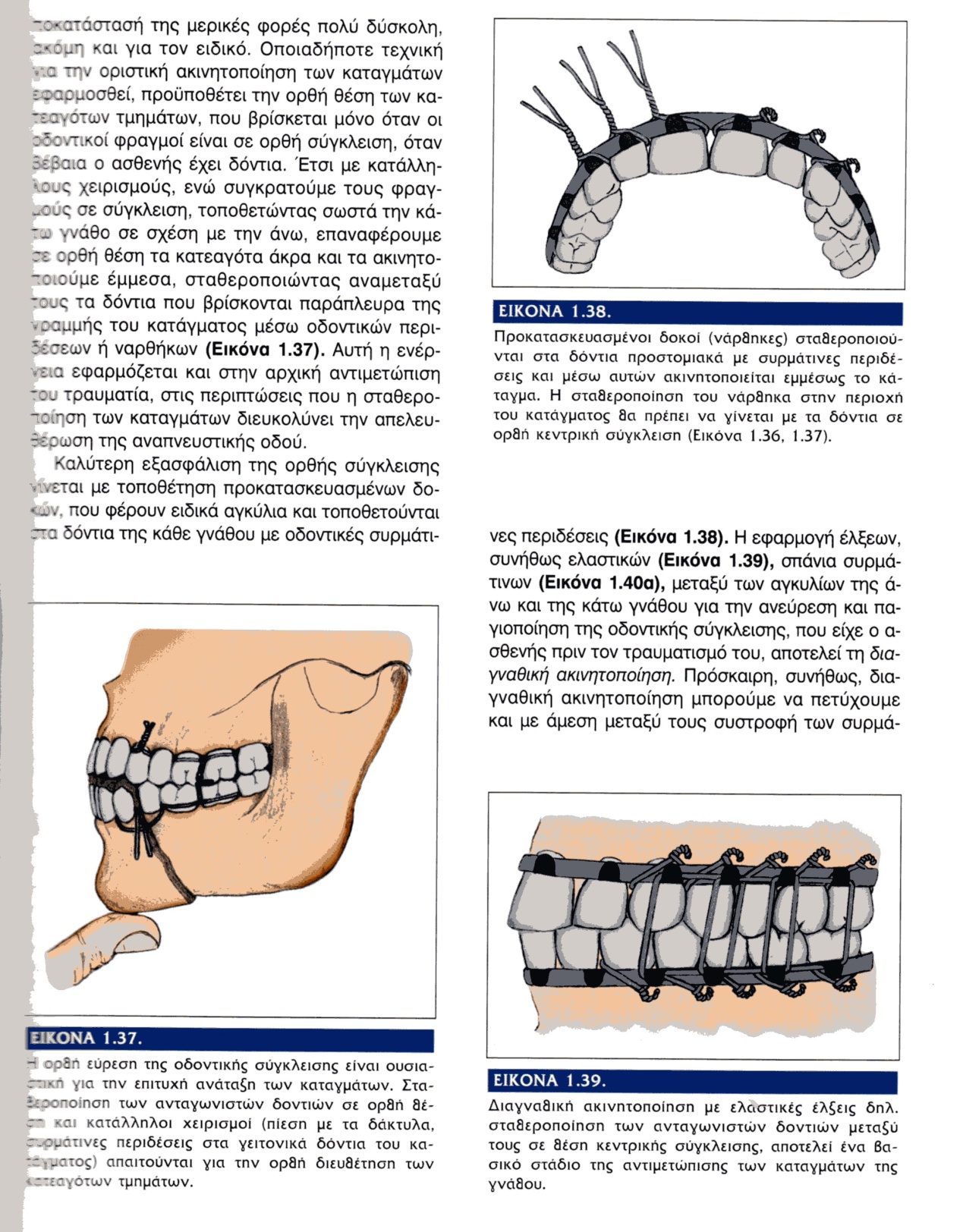 Και επιπλέον η διαφάνεια της ερώτησης 25ΕΡΩΤΗΣΗ 27ΑΠΑΝΤΗΣΗ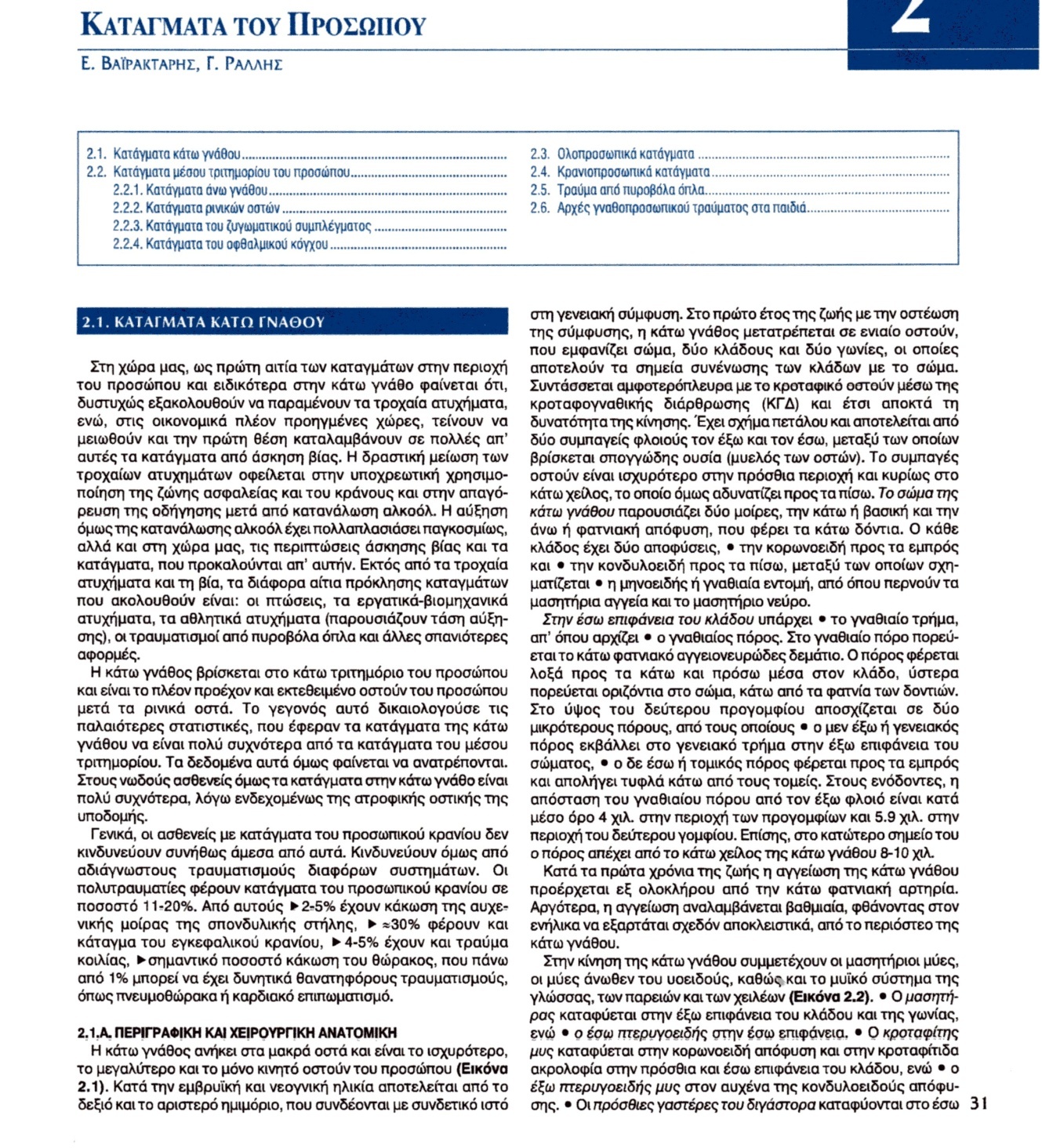 ΕΡΩΤΗΣΗ 28ΑΠΑΝΤΗΣΗ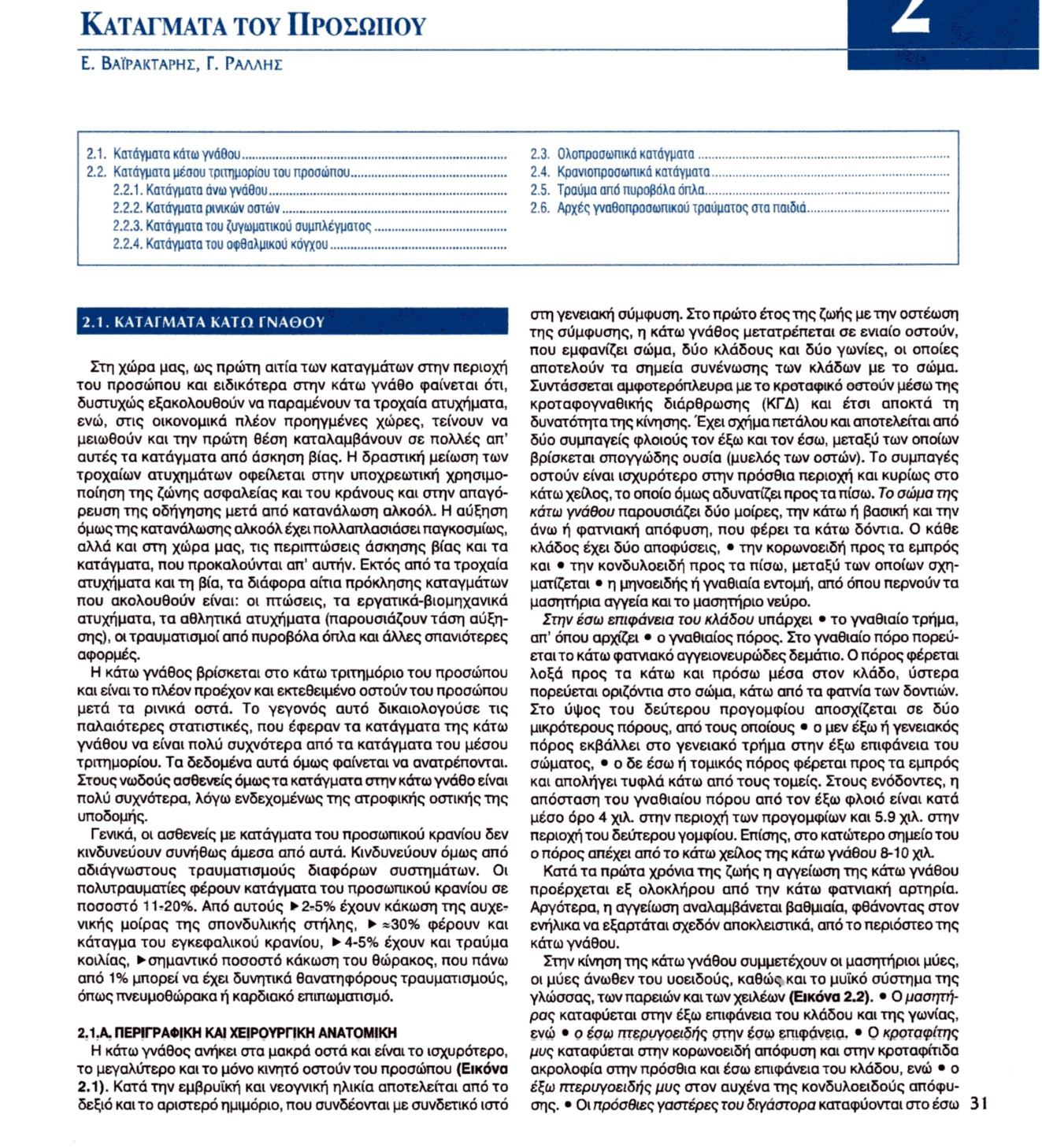 ΕΡΩΤΗΣΗ 29ΑΠΑΝΤΗΣΗ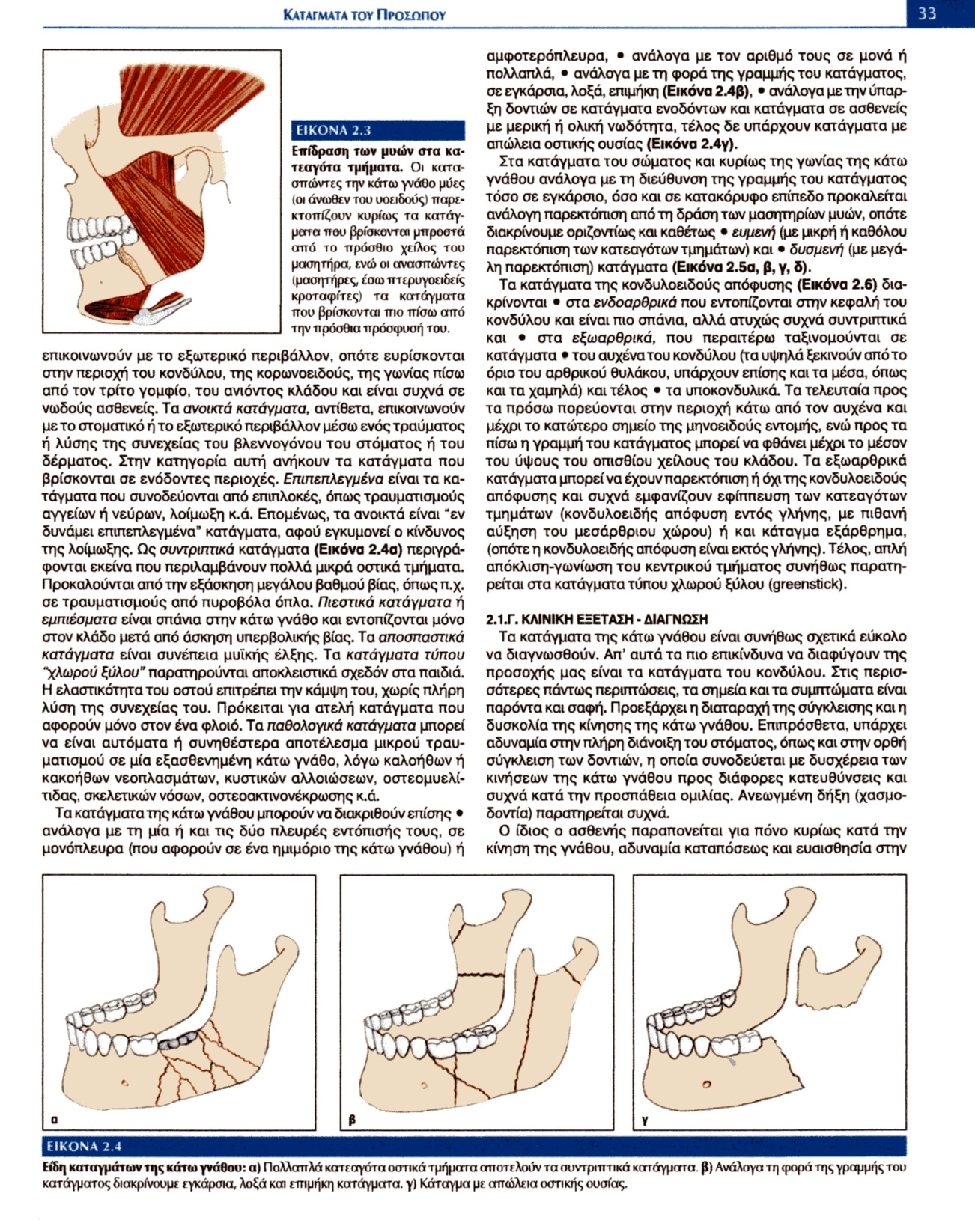 ΕΡΩΤΗΣΗ 30ΑΠΑΝΤΗΣΗ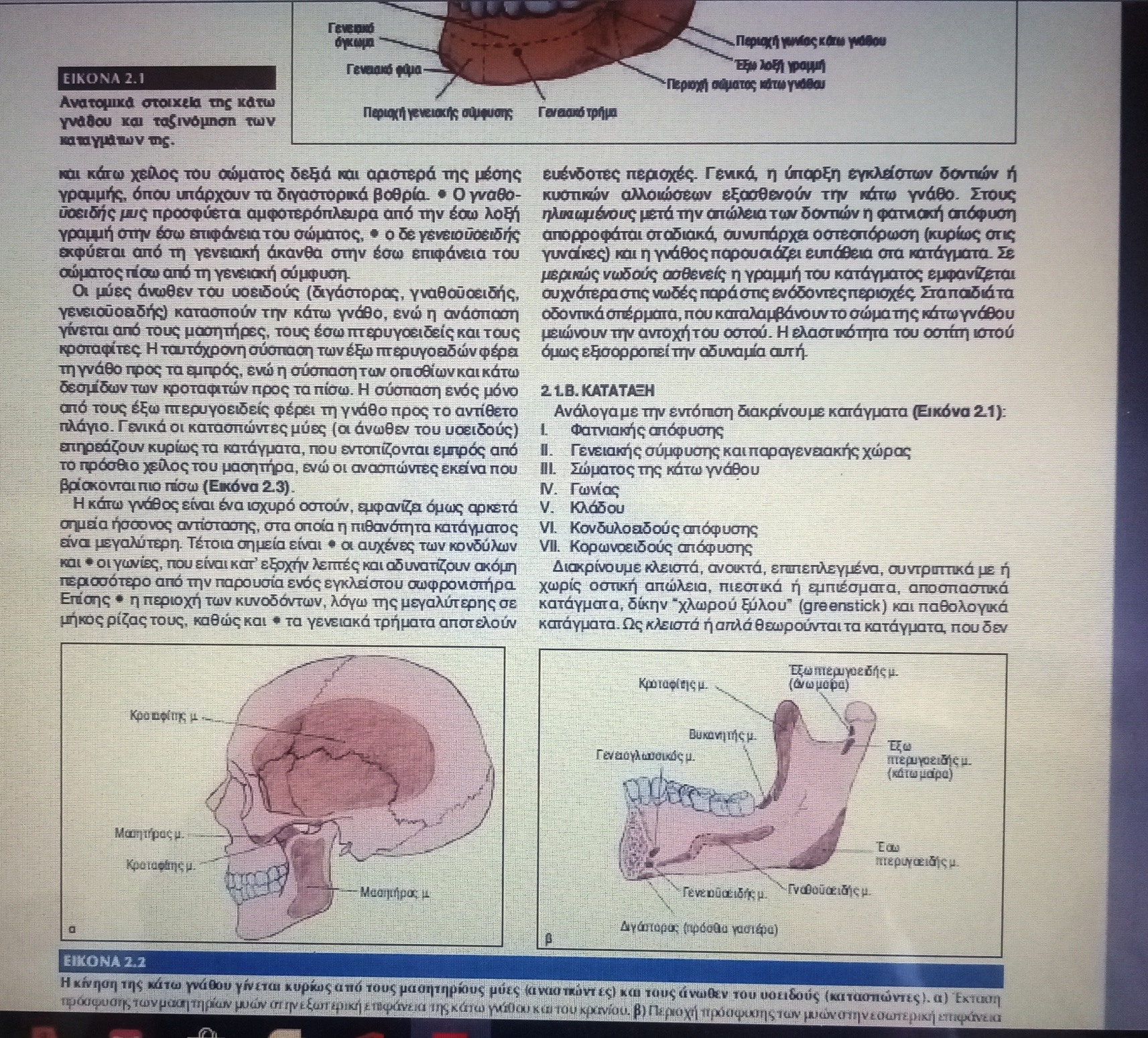 